Besluitenlijst college van 4 april 202231. Afbakening werkingsgebied woonmaatschappij - vastleggen onderlinge stemverhouding lokale besturen. Goedkeuring.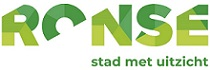 